Atividade de Inglês- 4º anoCatanduvas, November 30th 2020Today is MondayREVIEW – REVISÃOPARTS OF THE HOUSE – PARTES DA CASALeia e encontre no caça-palavras as partes externas da house em Inglês.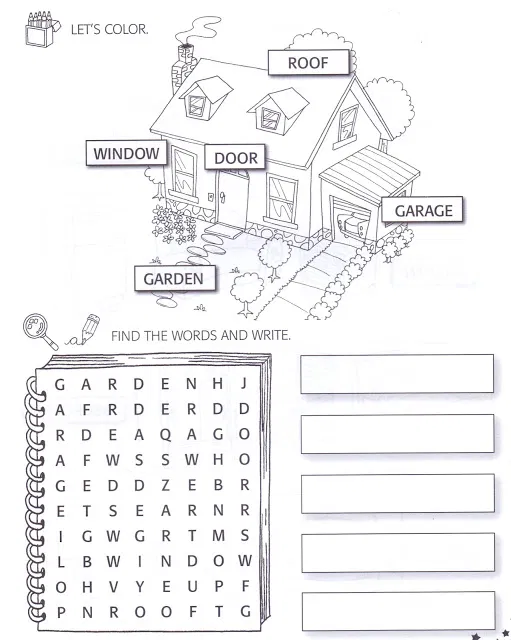 Identifique as partes internas da house em Inglês.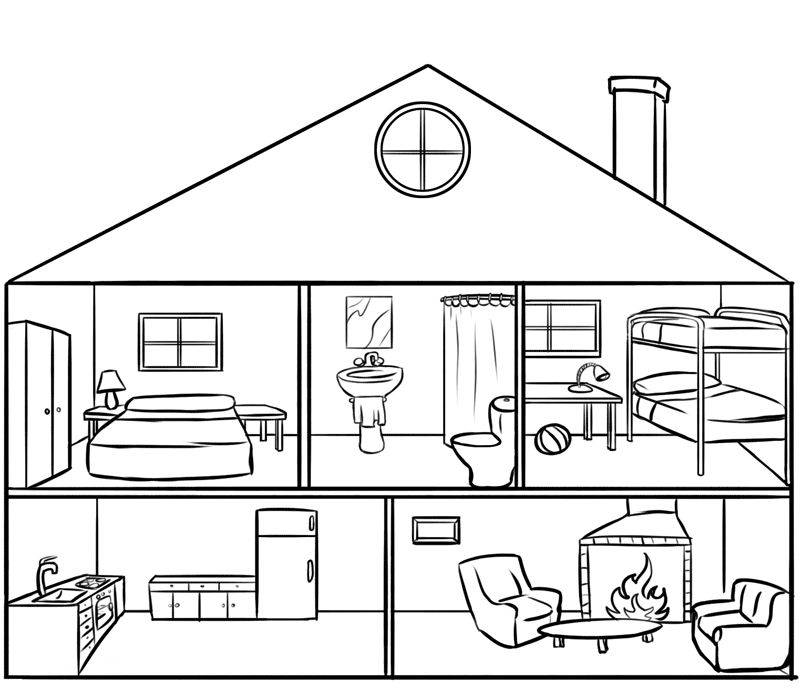 WHAT TIME IS IT? – QUE HORAS SÃO?Faça os ponteiros nos relógios de acordo com a hora indicada abaixo.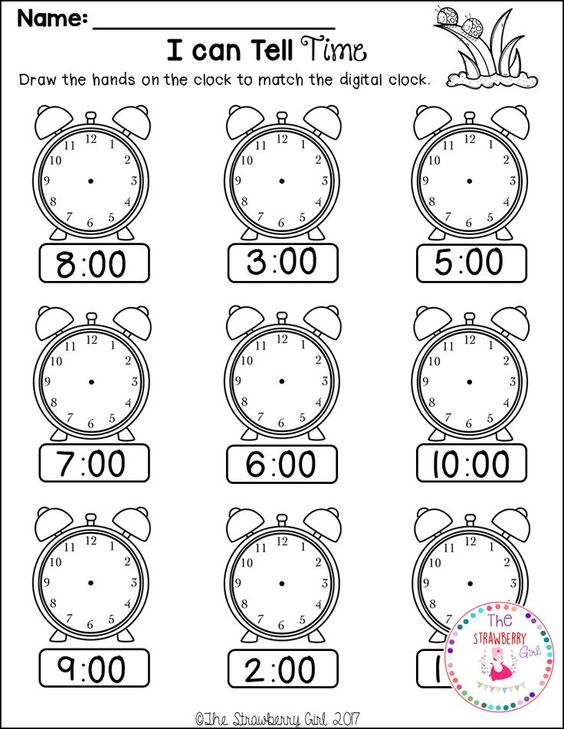    Obeserve os relógios acima e escreva as horas exatas em Inglês:________________________________________________________________________________________________________________________________________________________________________________________________________________________Escreva a hora correspondente:It’s nine thirty.  __________It’s two fifty. __________It’s four fifteen. __________It’s twelve twenty-five. __________It’s one ten. __________PERSONAL PRONOUNS – PRONOMES PESSOAISComplete os espaços com o significado do pronome pessoal.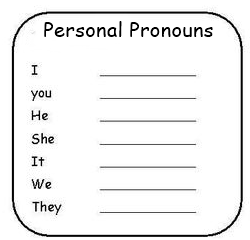 Complete corretamente com o pronome pessoal referente a cada palavra.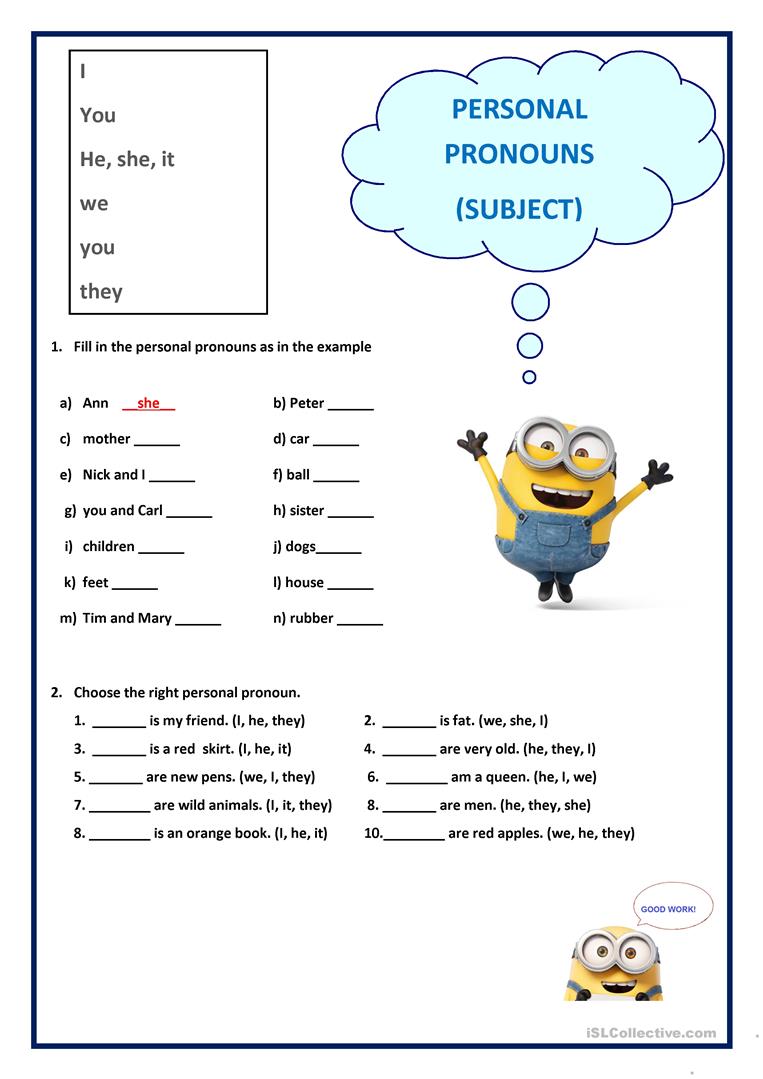 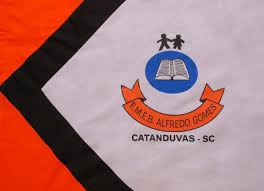 ESCOLA MUNICIPAL DE EDUCAÇÃO BÁSICA ALFREDO GOMES.DIRETORA: IVÂNIA NORA.ASSESSORA PEDAGÓGICA: SIMONE ANDRÉA CARL.ASSESSORA TÉCNICA ADM.: TANIA N. DE ÁVILA.PROFESSOR: JAQUELINE DEMARTINI DISCIPLINA: LÍNGUA INGLESACATANDUVAS – SCANO 2020 - TURMA 4º ANO